Муниципальное автономное учреждение дополнительного образования Центра развития творчества «Левобережный» г. Липецка Информация о проекте в рамках участия во II Фестивале родительских инициативна отдельной странице сайта http://levber48.ru/zeleny-j-dom-2/  Название проектаНазвание проектаНазвание проектаПроект благоустройства прилегающей к Центру территории – клумбы «Африканское сафари»Проект благоустройства прилегающей к Центру территории – клумбы «Африканское сафари»Информация о разработчиках проекта, количестве родителей, принявших участие в его реализации Информация о разработчиках проекта, количестве родителей, принявших участие в его реализации Информация о разработчиках проекта, количестве родителей, принявших участие в его реализации Родители учащихся (10 человек), учащиеся (10 человек), педагоги ЦентраРодители учащихся (10 человек), учащиеся (10 человек), педагоги ЦентраСроки реализации проектаСроки реализации проектаСроки реализации проектаС 20 октября 2015г. по 21 октября 2016г.С 20 октября 2015г. по 21 октября 2016г.Описание проекта Описание проекта Описание проекта Цель проекта: благоустройство части пешеходной зоны улицы   Александра  Невского, расположенного перед фасадом ЦРТ «Левобережный», на которой в дни школьных каникул педагогическим коллективом, учащимися при поддержке родителей проводятся праздники, ярмарки, акции, участниками которых являются все жители микрорайона, ветераны войны и труда, учащиеся школ Левобережного округа.
Задачи проекта: развитие в совместной деятельности  родителей, учащихся и педагогов сотрудничества и сотворчества, воспитание экологической культуры и эстетического вкусаЦель проекта: благоустройство части пешеходной зоны улицы   Александра  Невского, расположенного перед фасадом ЦРТ «Левобережный», на которой в дни школьных каникул педагогическим коллективом, учащимися при поддержке родителей проводятся праздники, ярмарки, акции, участниками которых являются все жители микрорайона, ветераны войны и труда, учащиеся школ Левобережного округа.
Задачи проекта: развитие в совместной деятельности  родителей, учащихся и педагогов сотрудничества и сотворчества, воспитание экологической культуры и эстетического вкуса3 фотоснимка, на которых будут отражены этапы осуществления проекта (1 фотография  – было до реализации проекта;  1 фотография – процесс реализации проекта; 1 фото – стало после реализации проекта)3 фотоснимка, на которых будут отражены этапы осуществления проекта (1 фотография  – было до реализации проекта;  1 фотография – процесс реализации проекта; 1 фото – стало после реализации проекта)3 фотоснимка, на которых будут отражены этапы осуществления проекта (1 фотография  – было до реализации проекта;  1 фотография – процесс реализации проекта; 1 фото – стало после реализации проекта)До реализации проекта: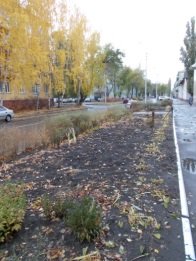 Реализация проекта: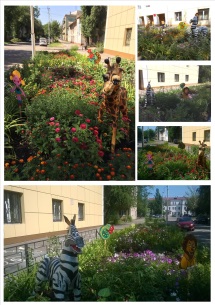 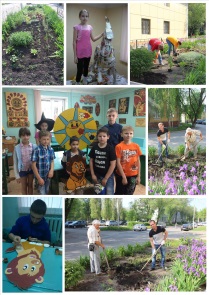 После реализации проекта:До реализации проекта:Реализация проекта:После реализации проекта:План реализации проектаПлан реализации проектаПлан реализации проектаПлан реализации проектаПлан реализации проекта№ДействияСрокиСрокиРезультаты1.Информирование родителей о проведении Фестиваля на Совете родителей Центра, Совете учащихся Центра, Общем собрании коллектива Центрадо 20 октября2015г.до 20 октября2015г.Принятие решения об участии в Фестивале2.Формирование проектной команды родителей учащихся, педагогов  ЦРТ «Левобережный»до 30 октября2015г.до 30 октября2015г.Создание инициативной группы родителей, учащихся и педагогов Центра3.Направление заявки на участие в Фестивале в департамент образованиядо 30 октября2015г.до 30 октября2015г.Отправка заявки  4.Создание на сайте Центра страницы с информацией о реализации проектадо 5 октября2016г.до 5 октября2016г.Создание страницы  5.Создание жюри, членами которого являются представители Попечительского совета и Совета родителей Центрадо 12 октября 2016 г.до 12 октября 2016 г.Создание жюри  6. Оценка проектов других ОУ, направление листа оценки и протокола жюри в департамент образованияс 12 по 21 октября 2016г.с 12 по 21 октября 2016г.Протокол жюри по итогам оценки проектов ОУ  7.Разработка концепции дизайна, художественного и декоративного оформления клумбы «Островок детства»ноябрь 2015г. – январь 2016г.ноябрь 2015г. – январь 2016г.Разработка концепции дизайна художественного и декоративного оформления прилегающей к Центру территории – клумбы «Африканское сафари»  8.Разработка бизнес-планафевраль-март2016г.февраль-март2016г.Разработка бизнес- плана  9.Закупка материалов и оборудования, необходимых  для реализации проектафевраль-март2016г.февраль-март2016г.Приобретение необходимых материалов 10.Изготовление декоративных элементов украшения прилегающей территорииапрель, май2016г.апрель, май2016г.Изготовление декоративных элементов украшения учащимися мастерской «Сувенир» и изостудии «Вдохновение» 11.Субботник по уборке территории и разбивка цветника и его подготовка к посадке растений май2016г.май2016г.Уборка территории, подготовка цветника к посадке растений 12.Подготовка почвы и растений к посадкемай2016г.май2016г.Подготовка почвы и растений к посадке 13.Акция по благоустройству дворовой территориимай2016г.май2016г.Реализация целей проекта 14.Уход за цветникоммай-октябрь2016г.май-октябрь2016г.Уход  за цветником 15.Художественное и декоративное оформление дворамай-сентябрь2016г.май-сентябрь2016г.Декорированная дворовая территория 16.Анализ реализации проекта «Островок детства»октябрь 2016г.октябрь 2016г.Результаты участия в во II Фестивале родительских инициатив